
TÜREM TARIM HAYVANCILIK VE TİCARET A.Ş.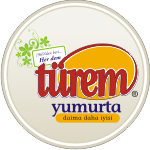 6698 SAYILI KİŞİSEL VERİLERİN KORUNMASI KANUNU İLGİLİ KİŞİ BAŞVURU DİLEKÇESİYukarıda yıldız (*) ile işaretlenmiş alanların doldurulması zorunludur.ADI SOYADI*ADI SOYADI*T.C. KİMLİK NUMARASI/UYRUK VE PASAPORT NUMARASI*T.C. KİMLİK NUMARASI/UYRUK VE PASAPORT NUMARASI*TEBLİGATA ESAS YERLEŞİM YERİ / İŞ YERİ ADRESİ*TEBLİGATA ESAS YERLEŞİM YERİ / İŞ YERİ ADRESİ*BİLDİRİME ESAS E-POSTA ADRESİBİLDİRİME ESAS E-POSTA ADRESİBİLDİRİME ESAS TELEFON NUMARASIBİLDİRİME ESAS TELEFON NUMARASIBİLDİRİME ESAS FAKS NUMARASIBİLDİRİME ESAS FAKS NUMARASITALEP KONUSU*TALEP KONUSU*VERİ SORUMLUSU İLETİŞİM BİLGİLERİVERİ SORUMLUSU İLETİŞİM BİLGİLERİVERİ SORUMLUSU İLETİŞİM BİLGİLERİADRESMacun Mah. 193.Cad. Gimat Sitesi 17. Blok, No:496-497 Yenimahalle Ankara/TÜRKİYE  Macun Mah. 193.Cad. Gimat Sitesi 17. Blok, No:496-497 Yenimahalle Ankara/TÜRKİYE  TELEFON0312 397 64 85-860312 397 64 85-86E-POSTAhttp://www.turem.com.tr/http://www.turem.com.tr/6698 sayılı Kişisel Verilerin Korunması Kanunu’nun (‘Kanun’) 11 inci maddesi gereğince hazırlanmış olan işbu form ile ileri sürmüş olduğunuz talebinizi açıkça paylaşıp gerekliyse ek bilgi ve belgelerin bu form ile tarafımıza gönderilmesi gerekir. Başvurunuzu Veri Sorumlusuna Başvuru Usul ve Esasları Hakkında Tebliğ’in (‘Tebliğ’) 5 inci maddesi 1 inci fıkrasında belirtilen vasıtalarla Şirketimize iletebilirsiniz. Yanıtlarımız Kanun’un 13 üncü maddesi gereğince yazılı veya elektronik ortamdan tarafınıza en kısa süre içerisinde gönderilecektir. Başvuru bedeli, ilgili Tebliğ’in 7 inci maddesi gereğince tarafınızdan istenebilecektir.6698 sayılı Kişisel Verilerin Korunması Kanunu’nun (‘Kanun’) 11 inci maddesi gereğince hazırlanmış olan işbu form ile ileri sürmüş olduğunuz talebinizi açıkça paylaşıp gerekliyse ek bilgi ve belgelerin bu form ile tarafımıza gönderilmesi gerekir. Başvurunuzu Veri Sorumlusuna Başvuru Usul ve Esasları Hakkında Tebliğ’in (‘Tebliğ’) 5 inci maddesi 1 inci fıkrasında belirtilen vasıtalarla Şirketimize iletebilirsiniz. Yanıtlarımız Kanun’un 13 üncü maddesi gereğince yazılı veya elektronik ortamdan tarafınıza en kısa süre içerisinde gönderilecektir. Başvuru bedeli, ilgili Tebliğ’in 7 inci maddesi gereğince tarafınızdan istenebilecektir.6698 sayılı Kişisel Verilerin Korunması Kanunu’nun (‘Kanun’) 11 inci maddesi gereğince hazırlanmış olan işbu form ile ileri sürmüş olduğunuz talebinizi açıkça paylaşıp gerekliyse ek bilgi ve belgelerin bu form ile tarafımıza gönderilmesi gerekir. Başvurunuzu Veri Sorumlusuna Başvuru Usul ve Esasları Hakkında Tebliğ’in (‘Tebliğ’) 5 inci maddesi 1 inci fıkrasında belirtilen vasıtalarla Şirketimize iletebilirsiniz. Yanıtlarımız Kanun’un 13 üncü maddesi gereğince yazılı veya elektronik ortamdan tarafınıza en kısa süre içerisinde gönderilecektir. Başvuru bedeli, ilgili Tebliğ’in 7 inci maddesi gereğince tarafınızdan istenebilecektir.BAŞVURUDA BULUNAN İLGİLİ KİŞİBAŞVURUDA BULUNAN İLGİLİ KİŞİBAŞVURUDA BULUNAN İLGİLİ KİŞİADI SOYADI*ADI SOYADI*BAŞVURU TARİHİ*BAŞVURU TARİHİ*ISLAK İMZA/ ELEKTRONİK İMZA*ISLAK İMZA/ ELEKTRONİK İMZA*